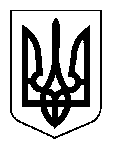 Відділ освіти, молоді, спорту, культури та туризмуСинівської сільської радиКапустинська загальноосвітня  школа I-IIIступенівН А К А Звід  14.09.2020 року              с. Капустинці                                № 70-ОД  Про порядок розслідування  випадків булінгуВідповідно до рекомендацій  Міністерства освіти і науки України щодо застосування норм Закону України «Про внесення змін до деяких законодавчих актів України щодо протидії  булінгу (цькуванню)» від 18.12.2018 №2657- VІІІ, з метою створення безпечного освітнього середовища в закладіНАКАЗУЮ:Затвердити Порядок розслідування  випадків булінгу. (Додаток 1).Призначити відповідальним щодо протидії булінгу та насиллю  під час освітнього процесу вчителя основ здоров’я  Тарасенко Л.М.Відповідальному Тарасенко Л.М. на видному місці розмістити телефони гарячих ліній, куди дитина може зателефонувати та розповісти про цькування.Оприлюднити  план заходів та правила поведінки здобувачів освіти в закладі на шкільному веб-сайті. Класним керівникам та класоводам:5.1 Ознайомити з  порядком розслідування випадків булінгу всіх  учасників освітнього процесу.                                                                                                            до  01.10.2020Контроль за виконанням даного наказу залишаю за собою.Додаток 1Наказ  Капустинської  загальноосвітньої школи І-ІІІ ступеніввід 14.09.2020  №70-ОДПорядок розслідування  випадків булінгув Капустинській загальноосвітній школі І-ІІІ ступенів1. Відповідно до письмової  заяви про вчинення булінгу директор школи видає рішення про проведення розслідування із визначенням уповноважених осіб.2. Для прийняття рішення за результатами розслідування директор школи створює наказом комісію з розгляду випадків булінгу (далі – Комісія). У складі Комісії педагогічні працівники, батьки постраждалого та булера, директор школи та інші заінтересовані  особи.3. Якщо Комісія визнала, що це був булінг, а не одноразовий конфлікт чи сварка, то директор школи повідомляє уповноважені підрозділи органів Національної поліції України (ювенальна поліція) та Службу у справах дітей.4.У разі, якщо Комісія не кваліфікує випадок як булінг, а постраждалий не згодний з цим, то він може одразу звернутись до органів Національної поліції України із заявою, про що директор школи повідомляє постраждалого.5. Рішення Комісії реєструються в окремому журналі, зберігаються в паперовому вигляді з оригіналами підписів всіх членів Комісії.6. Потерпілий  чи його/її представник також можуть звертатися відразу до уповноваженого підрозділу органів Національної поліції України(ювенальна поліція) та у Службу у справах дітей з повідомленням про випадки булінгу.7. Неповідомлення директором школи уповноваженого підрозділу органів Національної поліції України про випадки булінгу учасника освітнього процесу тягне за собою накладання на нього штрафу від 50 до 100 неоподаткованих мінімумів доходів громадян  або виправні роботи на строк до 1 місяця з відрахуванням до 20 % заробітку.МЕХАНІЗМ З ПРОТИДІЇ БУЛІНГУЯк має поводитись педагог у разі виявлення булінгу1. Якщо педагог або інший працівник закладу освіти став свідком булінгу, він має повідомити керівника закладу незалежно від того, чи поскаржилась йому жертва булінгу чи ні.2. Після отримання звернення дитини, відповідна особа або орган інформує керівника закладу освіти у письмовій формі про випадок булінгу.3. Керівник закладу розглядає таке звернення та з’ясовує всі обставини цькування. Надалі він скликає засідання комісії з розгляду випадків булінгу та окреслює подальші дії.4. Якщо комісія визнала, що це був булінг, а не одноразовий конфлікт, то очільник закладу зобов’язаний повідомити уповноважені підрозділи органів Національної поліції України та Службу у справах дітей. До складу такої комісії можуть входити педагоги, психолог, соціальний педагог, батьки постраждалого та «булера», керівник закладу та інші зацікавлені особи.5. У разі, якщо комісія не кваліфікує випадок як булінг, а постраждалий не згодний з цим, то він може одразу звернутись до органів Національної поліції України. Але за будь-якого рішення комісії керівник закладу забезпечує психологічну підтримку усім учасникам випадку.Такий механізм діє не лише для захисту дітей від цькування, а й для протидії булінгу над усіма учасниками освітнього процесу, зокрема освітянами та батьками.Штрафи за булінг.Міністерство юстиції України  попереджає!Законодавство України   передбачає низку штрафів за цькування.Штрафи за булінг: від 50 до 100 неоподатковуваних мінімумів, тобто від 850 до 1700 гривень або від 20 до 40 годин громадських робіт.Якщо булінг вчинено групою осіб або повторно протягом року після накладення адміністративного стягнення: штраф буде більшим — від 100 до 200 мінімумів (1700 - 3400 гривень) або громадські роботи на строк від 40 до 60 годин.Неповідомлення керівником закладу освіти уповноваженим підрозділам органів Національної поліції України про випадки булінгу учасника освітнього процесу: тягне за собою накладення штрафу від 50 до 100 неоподатковуваних мінімумів доходів громадян або виправні роботи на строк до 1 місяця з відрахуванням до 20 відсотків заробіткуДитяча лінія  116 111   або 0 800 500 225 ( з 12.00 до 16.00)Гаряча телефонна лінія щодо булінгу   116 000Гаряча лінія з питань запобігання насильству     116 123 або 0 800 500 335Уповноважений Верховної Ради з прав людини      0 800 50 17 20Уповноважений Президента України з прав дитини    044 255 76 75Центр надання безоплатної правової допомоги     0 800 213 103Національна поліція України      102